Извещение № 22000157630000000035ОпубликованоВерсия 1. Актуальная, от 22.12.2023Дата создания22.12.2023 11:43 (МСК+2)Дата публикации22.12.2023 11:44 (МСК+2)Дата изменения22.12.2023 11:44 (МСК+2)Основные сведения об извещенииВид торговАренда и продажа земельных участков Земельный кодекс Российской Федерации Форма проведенияЭлектронный аукционНаименование процедурыОткрытый аукцион в электронной форме по продаже земельного участка, государственная собственность на который не разграничена, расположенного по адресу: Российская Федерация, Курганская область, муниципальный округ Звериноголовский, село Звериноголовское, улица Красноармейская, земельный участок 42ГЭлектронная площадкаАО «ЕЭТП»Организатор торговКод организации2200015763ОКФС14Публично-правовое образованиеПолное наименованиеАДМИНИСТРАЦИЯ ЗВЕРИНОГОЛОВСКОГО МУНИЦИПАЛЬНОГО ОКРУГА КУРГАНСКОЙ ОБЛАСТИСокращенное наименованиеАДМИНИСТРАЦИЯ ЗВЕРИНОГОЛОВСКОГО МУНИЦИПАЛЬНОГО ОКРУГАИНН4500003350КПП450001001ОГРН1224500004420Юридический адрес641480, Курганская область, М.Р-Н ЗВЕРИНОГОЛОВСКИЙ, С.П. ЗВЕРИНОГОЛОВСКИЙ СЕЛЬСОВЕТ, С ЗВЕРИНОГОЛОВСКОЕ, УЛ ЧАПАЕВА д. 41Фактический/почтовый адрес641480, Курганская обл., Звериноголовский р-н., с. Звериноголовское, ул. Чапаева, 41 Контактное лицоПанкратова Марина АлександровнаТелефон+73524020452Адрес электронной почтыkumi-zverinka@yandex.ruСведения о правообладателе/инициаторе торговОрганизатор торгов является правообладателем имуществаКод организации2200015763ОКФС14Публично-правовое образованиеПолное наименованиеАДМИНИСТРАЦИЯ ЗВЕРИНОГОЛОВСКОГО МУНИЦИПАЛЬНОГО ОКРУГА КУРГАНСКОЙ ОБЛАСТИИНН4500003350КПП450001001ОГРН1224500004420Юридический адрес641480, Курганская область, М.Р-Н ЗВЕРИНОГОЛОВСКИЙ, С.П. ЗВЕРИНОГОЛОВСКИЙ СЕЛЬСОВЕТ, С ЗВЕРИНОГОЛОВСКОЕ, УЛ ЧАПАЕВА д. 41Фактический/почтовый адрес641480, Курганская обл., Звериноголовский р-н., с. Звериноголовское, ул. Чапаева, 41 Информация о лотахСВЕРНУТЬ ВСЕ ЛОТЫЛот 1ОпубликованПродажа земельного участка, государственная собственность на который не разграничена, расположенного по адресу: Российская Федерация, Курганская область, муниципальный округ Звериноголовский, село Звериноголовское, улица Красноармейская, земельный участок 42ГОсновная информацияПредмет торгов (наименование лота)Продажа земельного участка, государственная собственность на который не разграничена, расположенного по адресу: Российская Федерация, Курганская область, муниципальный округ Звериноголовский, село Звериноголовское, улица Красноармейская, земельный участок 42ГОписание лотаЗемельный участок, государственная собственность на который не разграничена из земель населенных пунктов, общей площадью 600 кв.м. с кадастровым номером 45:05:020113:622 местоположение: Российская Федерация, Курганская область, муниципальный округ Звериноголовский, село Звериноголовское, улица Красноармейская, земельный участок 42Г, вид разрешенного использования: предпринимательствоИзвещение на электронной площадке (ссылка)Сведения о предыдущих извещениях (сообщениях)Данный лот выставлялся на торги 1 раз в 2023 годуНачальная цена80 000,00 ₽ Шаг аукциона2 400,00 ₽ (3,00 %) Размер задатка16 000,00 ₽ (20,00 %) Реквизиты счета для перечисления задаткаПолучательАО "Единая электронная торговая площадка" ИНН7707704692 КПП772501001 Наименование банка получателяФилиал "Центральный" Банка ВТБ (ПАО) в г. Москва Расчетный счет (казначейский счет)40702810510050001273 Лицевой счет— БИК044525411 Корреспондентский счет (ЕКС)30101810145250000411 Назначение платежаПеречисление денежных средств оператору электронной торговой площадки для проведения операций по организации процедур и обеспечению участия в них, лицевой счет № [номер лицевого счета]. Срок и порядок внесения задаткаУказан в электронной документации Порядок возврата задаткаУказан в электронной документации Субъект местонахождения имуществаКурганская областьМестонахождение имуществаобл Курганская, м.о. Звериноголовский, с Звериноголовское ул. Красноармейская, земельный участок 42ГКатегория объектаЗемли населенных пунктовФорма собственностиГосударственная собственность (неразграниченная)Вид договорадоговор купли-продажи земельного участка Ограничения прав на земельный участокОтсутствуют Максимально допустимые параметры разрешенного строительства объекта капитального строительства (при необходимости)Указаны в аукционной документации Возможность подключения (технологического присоединения) объектов капитального строительства к сетям инженерно-технического обеспечения (за исключением сетей электроснабжения)Указаны в аукционной документации ХарактеристикиКадастровый номер земельного участка45:05:020113:622 Регистрационный номер ЕГРОКН- Площадь земельного участка600 м2Вид разрешённого использования земельного участкаПредпринимательство Информация о сведениях из единых государственных реестровЕдиный государственный реестр объектов культурного наследия (памятников истории и культуры) народов Российской Федерации—Изображения лота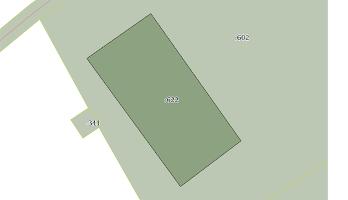 Документы лотаРаспоряжение от 21 декабря 2023 г. № 385-р.pdf99.12 Кб22.12.2023Документация лотаДокументация.docx42.62 Кб22.12.2023Документация лотаТребования к заявкамТребования к участникамУказаны в аукционной документации Перечень документовУказан в аукционной документации Требования к документамУказаны в аукционной документации Условия проведения процедурыДата и время начала подачи заявок25.12.2023 08:00 (МСК+2)Дата и время окончания подачи заявок24.01.2024 16:00 (МСК+2)Дата рассмотрения заявок26.01.2024Дата и время начала проведения аукциона29.01.2024 10:00 (МСК+2)Порядок проведения аукционаУказан в аукционной документации Срок отказа организатора от проведения процедуры торговУказан в аукционной документации Документы извещенияЗаявка.docx18.12 Кб22.12.2023Форма заявкиПороект договора купли-продажи.docx21.34 Кб22.12.2023Проект договора